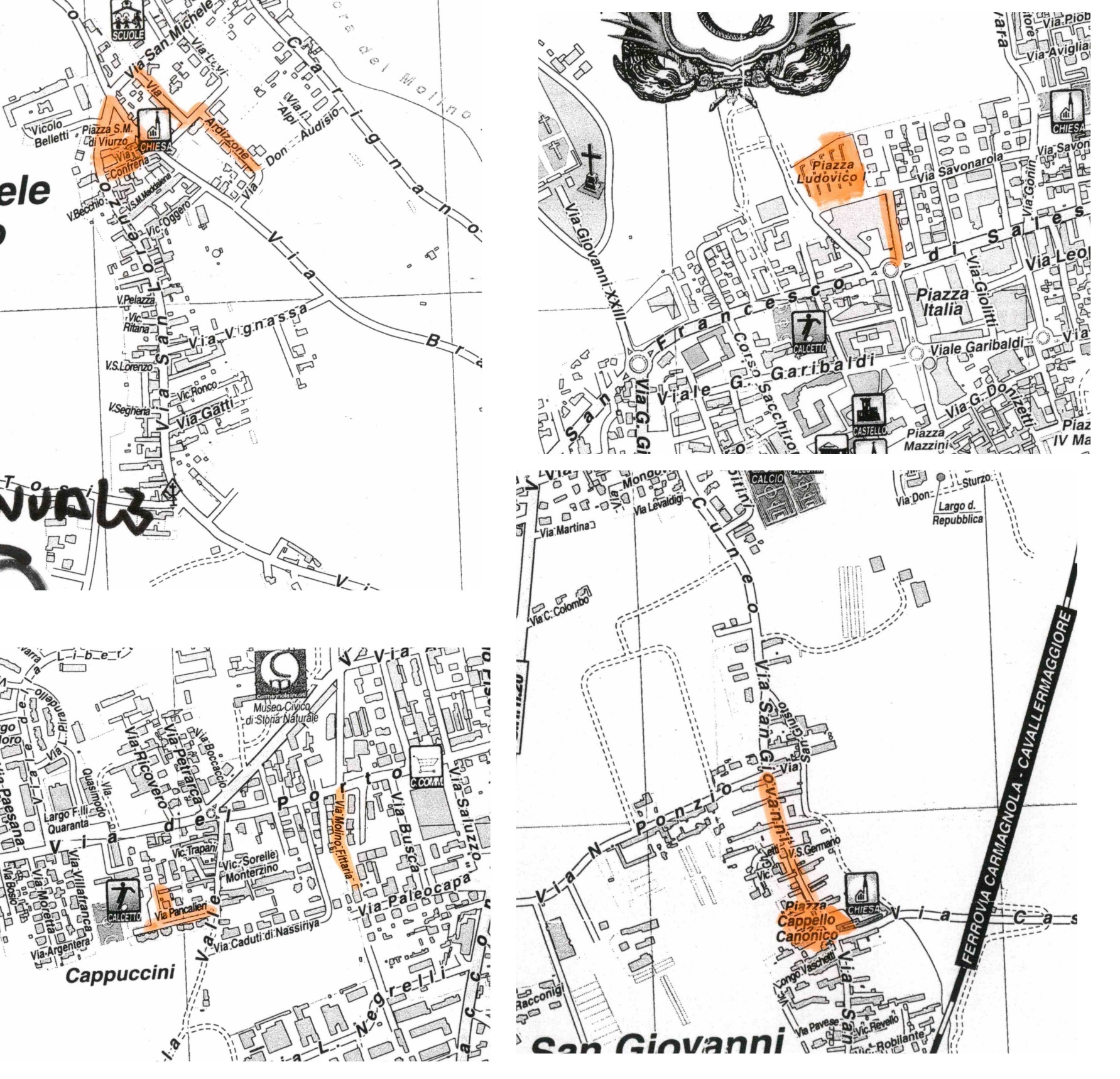 SPAZZAMENTO MANUALEAREA ARANCIONE ZONA 5 - BSPAZZAMENTO MANUALEAREA ARANCIONE ZONA 5 - BSPAZZAMENTO MANUALEAREA ARANCIONE ZONA 5 - BSPAZZAMENTO MANUALEAREA ARANCIONE ZONA 5 - BSPAZZAMENTO MANUALEAREA ARANCIONE ZONA 5 - BSPAZZAMENTO MANUALEAREA ARANCIONE ZONA 5 - B52/arancione Lunghezza ZONA 11P.za S. Maria di Viurso52/arancione             61,66          1,00 Piazza Canonico Cappello52/arancione             83,31          1,00 Piazza Ludovico52/arancione1.287,70          1,00 Via Braida52/arancione           102,60          1,00 Via C. Battisti52/arancione           193,01          1,00 Via Molino Fittaria52/arancione           205,38          1,00 Via S. Giovanni52/arancione           327,15          1,00 Via S. Lorenzo52/arancione             89,47          1,00 Vic. Pancalieri52/arancione           195,94          1,00 Vicolo Don Giulio Ardizzone52/arancione           250,28          1,00 Vicolo Don Giulio Ardizzone52/arancione             23,53          1,00 